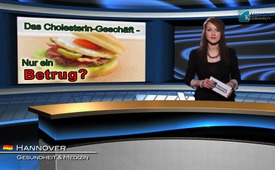 Бизнес с холестерином – только обман?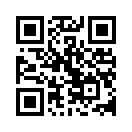 Кто ещё не слышал об уровне холестерина? 
Холестерин является важной составляющей мембраны клеток, которая окружает каждую клетку нашего тела. Там холестерин помогает функции клеток. Кроме того холестерин является одной из основ для некоторых жизненно важных гормонов и играет решающую роль в энергетическом балансе организма. В этом мнении сходятся практически все учёные и медики. Но на этом всё и заканчивается.Кто ещё не слышал об уровне холестерина? 
Холестерин является важной составляющей мембраны клеток, которая окружает каждую клетку нашего тела. Там холестерин помогает функции клеток. Кроме того холестерин является одной из основ для некоторых жизненно важных гормонов и играет решающую роль в энергетическом балансе организма. В этом мнении сходятся практически все учёные и медики. Но на этом всё и заканчивается. О значении и интерпретации слишком высокого уровня холестерина в крови, среди специалистов господствует глубокое разногласие. Так за прошедшие десятилетия среди научного мира, как и в общественном восприятии,  распространилась следующая гипотеза: богатое жиром и холестерином питание – в первую очередь продуктами животного происхождения – и высокий уровень холестерина в крови, являются первопричиной возникновения сердечного инфаркта. Это привело особенно в США, а также в Европе, к распространению продуктов питания с искусственно заниженным содержанием холестерина или вообще лишённых его, как, например, маргарина. И более того к регулярному назначению медикаментов,  способствующих снижению уровня холестерина. Уже в 2004 году по всему миру этими медикаментами был достигнут товарооборот в 27 миллиардов долларов с ростом в 10%. Медикаменты для снижения уровня холестерина являются сегодня самыми прибыльными сегментами фармацевтического рынка. В этом развитии положительную роль сыграло то обстоятельство, что болезни сердечнососудистой системы – с ростом уровня жизни в промышленно развитых западных странах в 20 веке – отодвинули по смертности на второе место инфекционные заболевания.
Уже долгое время оспаривается тезис, что повышенный уровень холестерина необходимо снижать посредством изменения  питания или медицинской терапии до общепризнанного уровня. На сайте международного сообщества холестерин-скептиков, приведены сотни известных учённых и медиков.  
Одним из самых известных критиков считается немецкий врач и писатель Вальтер Хартенбах. На протяжении 20 лет он был главным врачом хирургического отделения клиники имени Доктора Хорст-Шмидта в Висбадене. Доктор исследовал свыше шести тысяч пациентов на предмет холестерина и при этом установил: не существует плохого холестерина, который ошибочно обозначают как LDL-холестерин. Согласно Хартенбаху,существует два различных соединения холестерина, но всё же речь идёт об одном и том же холестерине, только с различной функцией в организме. Организм сам регулирует уровень холестерина, а вмешательство медицины в этот механизм может иметь непредвиденные последствия. Рекомендуемый максимальный уровень двести миллиграммов холестерина на сто грамм крови, позволяет почти всё взрослое население считать больным, пишет Хартенбах в своей книге „Холестеринный обман“. Эта книга, вышедшая в свет в 2002 году, имеется в наличии уже в 35-ом издании. 
Известные исследователи в области медицины, такие как профессор Ханс-Юрген Холтмейер из университета Фрайбург, поддерживают оправдание холестерина. Я цитирую Холтмейера:  "Здоровые люди могут вообще не обращать внимания на уровень холестерина ниже 300." Есть несчётное число исследований, где не была найдена взаимосвязь между жиром, холестерином и инфарктом сердца. Профессор Георг Манн, исследовавший племя Массай в Кении, назвал истерию жира „Обманным манёвром столетия в здравоохранении“ и „самый большой обман в истории медицины“.
Уровень холестерина у Массай необычайно низкий , хотя они питаются почти исключительно жирным овечьим молоком и мясом.
Дальше критики аргументируют тем, что результаты исследований, которые были не в пользу производителей средств для снижения холестерина, не были полностью опубликованы,как в примере с EXCEL-исследованием, при которой смертность в плацебо-группе была ниже. 
В то время, как польза от средств снижающих уровень холестерина, называемых статинами, спорна, их побочные эффекты известны. Так, согласно опубликованному в 2010 году исследованию университета Ноттингем, статин влечёт за собой повышенный риск заболевания катарактой, ослаблением мышц, или печеночной и почечной недостаточности. Дальше 4 марта 2015 года были опубликованы результаты  исследования финского университета, которые показали, что статин вдвое повышает риск заболевания диабетом по сравнению с теми, кто его не принимает. При этом речь идёт о сахарном диабете mellitus второго типа, которым болеет около девяноста процентов всех больных диабетом.
Так же известно, что фармагигант Bayer в 2001 был вынужден снять с производства средство снижения холестерина Lipobay, после того, как в США имели место случаи летального исхода. 
Уважаемые дамы и господа, различные голоса «Против» указывают на то, что говоря о гипотезе холестерина, речь может идти об обмане. Похоже на то, что это служит интересам фармаиндустрии и производителей искусственного питания. Поэтому стоит более внимательно прислушаться к  дискуссиям вокруг холестерина, самому испытывать, самому искать истинные причины заболеваний и ответственность за собственное здоровье взять в свои руки.от Daniel D.Источники:www.netdoktor.de/Krankheiten/Erhoehter-Cholesterinspiegel/
https://de.wikipedia.org/wiki/Cholesterin#Blutspiegel
https://de.wikipedia.org/wiki/Cholesterin#Kritik
www.zeitenschrift.com/artikel/die-cholesterin-luege#.VS67Y5PaTR0
www.wunderweib.de/gesund/30-jahre-forschung-decken-auf-freispruch-fuer-das-cholesterin-al1003446.html
www.amazon.de/Cholesterin-L%C3%BCge-M%C3%A4rchen-b%C3%B6sen-Cholesterin/dp/3776622776/ref=pd_sim_b_1?ie=UTF8&refRID=1CAMTHXN8883XDVT94KR
www.amazon.de/gro%C3%9Fe-Cholesterinschwindel-Cholesterin-Herzinfarkt-erz%C3%A4hlt/dp/3938516852/ref=sr_1_3?ie=UTF8&qid=1429162629&sr=8-3&keywords=die+cholesterinl%C3%BCge
www.thincs.org/members.php
http://www.zentrum-der-gesundheit.de/statine-nebenwirkungen-ia.html
www.zentrum-der-gesundheit.de/pdf/statine-nebenwirkungen-ia_02.pdf
www.creapharma.de/news/statine-erhoehen-das-risiko-fuer-diabetes-mellitus-typ-2-signifikant-studie.htm
https://de.wikipedia.org/wiki/CerivastatinМожет быть вас тоже интересует:#Farma - Фарма - www.kla.tv/FarmaKla.TV – Другие новости ... свободные – независимые – без цензуры ...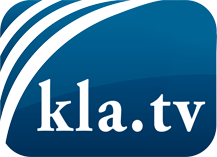 О чем СМИ не должны молчать ...Мало слышанное от народа, для народа...регулярные новости на www.kla.tv/ruОставайтесь с нами!Бесплатную рассылку новостей по электронной почте
Вы можете получить по ссылке www.kla.tv/abo-ruИнструкция по безопасности:Несогласные голоса, к сожалению, все снова подвергаются цензуре и подавлению. До тех пор, пока мы не будем сообщать в соответствии с интересами и идеологией системной прессы, мы всегда должны ожидать, что будут искать предлоги, чтобы заблокировать или навредить Kla.TV.Поэтому объединитесь сегодня в сеть независимо от интернета!
Нажмите здесь: www.kla.tv/vernetzung&lang=ruЛицензия:    Creative Commons License с указанием названия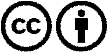 Распространение и переработка желательно с указанием названия! При этом материал не может быть представлен вне контекста. Учреждения, финансируемые за счет государственных средств, не могут пользоваться ими без консультации. Нарушения могут преследоваться по закону.